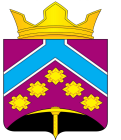 РОССИЙСКАЯ ФЕДЕРАЦИЯАДМИНИСТРАЦИЯ  ПРИРЕЧЕНСКОГО СЕЛЬСОВЕТА УЖУРСКОГО РАЙОНА КРАСНОЯРСКОГО КРАЯ ПОСТАНОВЛЕНИЕ28.03.2018                                    п. Приреченск                                       № 27Об актуализации схем водоснабжения и водоотведения п. Приреченск на 2014-2024 годыВ соответствии с Федеральными законами от 06.10.2003 № 131-ФЗ «Об общих принципах организации местного самоуправления в Российской Федерации», Федеральным законом от 07.12.2011 N 416-ФЗ "О водоснабжении и водоотведении", постановлением Правительства Российской Федерации от 05.09.2013 №782 «Об утверждении правил разработки и утверждения схем водоснабжения и водоотведения», Уставом  муниципального образования Приреченский сельсовет ПОСТАНОВЛЯЮ:  1.Утвердить актуализацию схемы водоснабжения и водоотведения   п. Приреченск и п. Черноозерск Ужурского района  Красноярского края на период  до 2024 года (приложение №1, приложение 2).2. Настоящее постановление вступает в силу со дня подписания и подлежит официальному опубликованию в  газете «Приреченские Вести» а также  в сети интернет на сайте Ужурского района.3. Контроль за выполнением настоящего постановления  оставляю за собой.Глава Приреченского сельсовета                                                      А.В.Костяев Приложение №1 к постановлению  администрации  Приреченского сельсовета №27 от 28.03.2018   В соответствии с  постановлением Правительства Российской Федерации от 05.09.2013 №782 «Об утверждении правил разработки и утверждения схем водоснабжения и водоотведения»,    внести изменения в схему водоснабжения  и водоотведения  утвержденного постановлением  администрации Приреченского сельсовета № 60 от 03.12.2014года «Об утверждении Схем водоснабжения и водоотведения п. Приреченск на 2014-2024 годы»  на территории Приреченского сельсовета следующие изменения:Раздел 1 п.1.1  исключить абзац 7Раздел 1 п.1.1.  абзац 9  читать в новой редакции:-обеспечение населения п. Приреченск осуществляется централизованными водопроводными сетями, общая протяжённость которых составляет 4903,6 метров, глубина залегания водопроводных сетей 2.0-2,5 м.  конструктивная характеристика водопроводных сетей-  трубы чугунные, ПВХ, диаметр труб 100-150мм. Две водопроводные сети п. Приреченск это водопроводная сеть протяженностью 3408,0 м. п. Приреченск ул. Нагорная, ул. Гагарина, ул. Октябрьская, ул. Набережная, ул. Профсоюзная, ул. Больничная, ул. Ленина, ул. Кирова до потребителей и водопроводная сеть протяженностью 1275,6 м. п. Приреченск  от улицы Ведерникова 2 «е» по улице Комсомольской до потребителей соединены между собой  водопроводной сетью (перемычка)длиною 220м. Обе водопроводные сети подсоеденены к водозаборной скважине    улица Нагорная 1 «Г». Раздел 1 п. 1.4  п.п.  а) абзац 4 читать в новой редакции: -Водопроводная сеть п. Приреченск  протяженностью 4903,6 м.Раздел 6 п.6.2   заменить таблица №7 таблица №7Внести изменения в Схему существующей инженерной инфраструктуры п. Приреченск приложение Б путем добавления водопроводной сети (перемычки) соединяющей две водопроводные сети п. Приреченск (приложение 2)Исключить Приложение В Схемы существующей инженерной инфраструктуры п. Черноозерск.№п/пНаименование мероприятийИсточники финансирования, тыс., руб.Источники финансирования, тыс., руб.Источники финансирования, тыс., руб.Всего сумматыс., руб..№п/пНаименование мероприятийКраевой бюджетКраевой бюджетМестный бюджетВсего сумматыс., руб..1Капитальный ремонт водонапорной башни п. Приреченск ул. Нагорная 1 Г900,0900,02Капитальный ремонт водопроводной сети п. Приреченск ул. Нагорная, ул. Гагарина, ул. Октябрьская, ул. Набережная, ул. Профсоюзная, ул. Больничная, ул. Кирова до потребителей.210021002100